Morris & District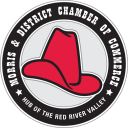 Chamber of CommerceMinutesNOVEMBER 9, 2021 Morris Stampede Inn & Online ZoomIn attendance    Cheryl Demarcke (President)Natasha (Vice President) Cheryl Crick (Admin Assistant), Ruth Murray (Director), Annett Bergstresser (Director), Pat Schmidtke (Director), Arien Peterson, Don PlettRegular Meeting Called to order at 8:05 PMAgenda-Motion to accept the agenda. Minutes – Motion to accept the past minutes Natasha Correspondence- General mail, update from the Dekalb Superspiel will be proceeding December 3-6, 2021Treasurer Report- Annette Bergstresser Waiting on past treasurer to be back from holidays to receive all the books and materials for the Morris Chamber of CommerceAdministrative Assistant Report- Cheryl Crick- Emails, minutes, agenda, general office duties, grants, AGM minutes, Shop Local BingoMembership Report- Andy Anderson- N/ATourism Report- Pro Lagos-   N/ASpecial Event Report- Justin Voris-   N/ATown of Morris Report- Ruth Murray- Ruth was happy to announce that the Morris Multiplex parking lot is now complete, and it looks amazing.President Report- Welcome to the chamber Cheryl Demarcke! Her report will be in the agenda below.Community Business Reports- VAS, Multiplex, Recreation- Arien Peterson spoke that the recreation department is slowly getting back to having events. There will be a Santa Day on November27, 2021. There will be local vendors, digital Santa pictures and a breakfast to go style this year. It will take place on a different weekend this year due to the DeKalb and hockey tournaments. This will ensure that the number of attendances stays within MB Health guidelines. Recreation is also hoping to have the winter carnival this year. Members at Large Report – Old BusinessShop Local Bingo Grant- It was not as successful as we hoped for. We only had thirteen completed Bingo Cards returned for a total of $260 Chamber Bucks   We have permission to be able to do another Shop Local Bingo for the month in November and have made it more like a scavenger hunt and they need to complete two lines anyway instead of a complete card. This Bingo game will go to the end of November. New BusinessChristmas cheer board partnership with Chamber proposal: Motion Cheryl Demarcke motioned that the Morris Chamber partners with the local cheer board to provide them with $20 Chamber Bucks. The cost is to be spilt 50/50. 2nd by Natasha CARRIEDDiscount/Free membership for expired members to bring them back- As per past minutes the Morris Chamber will provide one-year free membership to new chamber membership. Discussion is ongoing regarding expired members. Will table this discussion under membership next meeting.Weekly video member spotlights/interviews leading up to Christmas. Cheryl Demarcke will be doing spotlights on local business.  Creation of Chamber Instagram profile and admin access to FB/Twitter/IG to post on behalf of Chamber accounts for President. Cheryl Crick will change the accounts on social media.Cheryl Crick Morris Chamber of Commerce Admin Assistant (Contract Worker) increase in monthly fee. Motion: Cheryl Demarcke made a motion to accept Cheryl Cricks monthly invoice for services as a contract worker to the Morris Chamber of Commerce from $300 to $600 per month. This will be in affect after an updated job description and will commence on January 1, 2022. 2nd by Natasha CARRIEDBudget – Will work on it when past treasurer returns.Grant Application Town of Morris (Cheryl Crick will apply)Christmas Light Contest- Will be having the Christmas Light Contest this year. We will be going back to having judges decide on the winners.Changing signing authority at bank- Will need to take AGM Minutes- Annette Bergstresser and Cheryl Demarcke will make arrangement to go to Access Credit Union and have signing authority changed over. Meeting Adjourned at 9:16 AM                                     Next Meeting Tuesday December 14, 2021Morris Stampede Inn & Online Zoom                            8:00-9:00 AM